ПРИЛОЖЕНИЕНа доске слова: длина, масса, стоимостьМАГАЗИНКарточки, для индивидуальных заданий1к.А) В данных выражениях обведи кружком произведение23 +5=28              30–6=24             3х7=21          7х7=49Б) Вычисли суммы и замените, где возможно, сложение умножением:15+17+19           15+15+15=                    2+2+2+2+2+2=2к.А) В Данных выражениях обведи кружком делитель:3х4=12       23+5=28        42:7=6           7х7=49Б)Вычислите  суммы и замените, где возможно, сложение умножением:8+8+8+8=                  16+16+16                           32+23=3к.	Сравни выражения:13см….  2дм               1дм5см…..15см          8см….1дм3см35х3 …..35+35            10х0…..0х30                89х3……3х89ЦЕНА             КОЛИЧЕСТВО         СТОИМОСТЬТаблицы  на столКонверт с монетами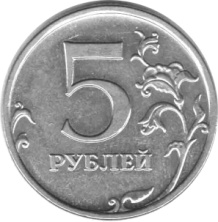 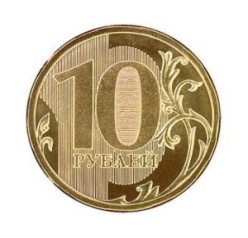 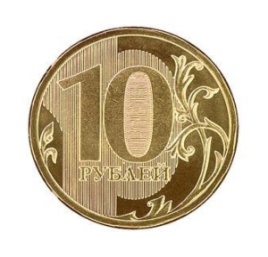 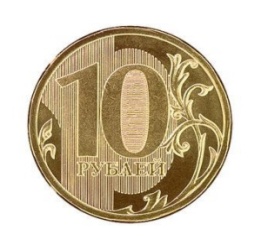 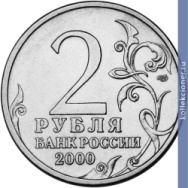 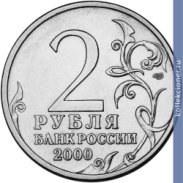 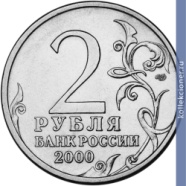 